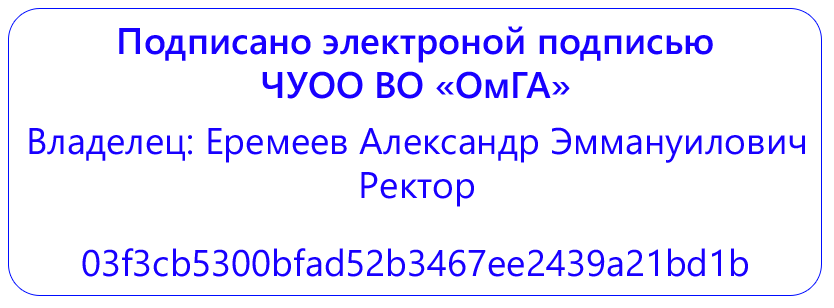 Частное учреждение образовательная организация высшего образования«Омская гуманитарная академия»Кафедра «Педагогики, психологии и социальной работы»РАБОЧАЯ ПРОГРАММА ДИСЦИПЛИНЫПЕДАГОГИКАБ1.Б.22по основной профессиональной образовательной программе высшего образования – программе бакалавриата(программа академического бакалавриата)Направление подготовки 38.03.01 Экономика(уровень бакалавриата)
Направленность (профиль) программы «Финансы и кредит»Виды профессиональной деятельности: расчетно-экономическая, аналитическая, научно-исследовательская (основной); педагогическая; учетная; расчетно-финансовая. Для обучающихся:заочной формы обучения  2018 года набора соответственнона 2022/2023учебный год                                                               Омск 2022Составители:к.п.н., доцент _________________ / Л.Н. Корпачева /Рабочая программа дисциплины «Педагогика» одобрена на заседании кафедры «Педагогики, психологии и социальной работы»Протокол от 24.03. 2022 г.  №  8Зав. кафедрой д.п.н., профессор _________________ / Е.В. Лопанова /СОДЕРЖАНИЕРабочая программа дисциплины составлена в соответствии с:- Федеральным законом Российской Федерации от 29.12.2012 № 273-ФЗ «Об образовании в Российской Федерации»;- Федеральным государственным образовательным стандартом высшего образования по направлению подготовки 38.03.01 Экономика, утвержденного Приказом Минобрнауки России от 12.11.2015 N 1327 (зарегистрирован в Минюсте России 30.11.2015 N 39906) (далее - ФГОС ВО, Федеральный государственный образовательный стандарт высшего образования); - Порядком организации и осуществления образовательной деятельности по образовательным программам высшего образования - программам бакалавриата, программам специалитета, программам магистратуры, утвержденным приказом Минобрнауки России от 05.04.2017 № 301 (зарегистрирован Минюстом России 14.07.2017, регистрационный № 47415, (далее - Порядок организации и осуществления образовательной деятельности по образовательным программам высшего образования).Рабочая программа дисциплины составлена в соответствии с локальными нормативными актами ЧУ ОО ВО «Омская гуманитарная академия» (далее – Академия; ОмГА):- «Положением о порядке организации и осуществления образовательной деятельности по образовательным программам высшего образования - программам бакалавриата, программам магистратуры», одобренным на заседании Ученого совета от 28.08.2017 (протокол заседания № 1), Студенческого совета ОмГА от 28.08.2017 (протокол заседания № 1), утвержденным приказом ректора от 28.08.2017 №37;-   «Положением о порядке разработки и утверждения образовательных программ», одобренным на заседании Ученого совета от 28.08.2017 (протокол заседания № 1), Студенческого совета ОмГА от 28.08.2017 (протокол заседания № 1), утвержденным приказом ректора от 28.08.2017 №37;- «- «Положение о практической подготовке обучающихся», одобренным на заседании Ученого совета от 28.09.2020 (протокол заседания № 2), Студенческого совета ОмГА от 28.09.2020 (протокол заседания № 2);- «Положением об обучении по индивидуальному учебному плану, в том числе, ускоренном обучении, студентов, осваивающих основные профессиональные образовательные программы высшего образования - программы бакалавриата, магистратуры», одобренным на заседании Ученого совета от 28.08. 2017 (протокол заседания № 1), Студенческого совета ОмГА от 28.08.2017 (протокол заседания № 1), утвержденным приказом ректора от 28.08.2017 №37;- «Положением о порядке разработки и утверждения адаптированных образовательных программ высшего образования – программ бакалавриата, программам магистратуры для лиц с ограниченными возможностями здоровья и инвалидов», одобренным на заседании Ученого совета от 28.08. 2017 (протокол заседания № 1), Студенческого совета ОмГА от 28.08.2017 (протокол заседания № 1), утвержденным приказом ректора от 28.08.2017 №37;- учебным планом по основной профессиональной образовательной программе высшего образования – программе бакалавриата по направлению подготовки 38.03.01 Экономика (уровень бакалавриата), направленность (профиль) программы «Финансы и кредит»; форма обучения – заочная на 2022/2023учебный год, утвержденным приказом ректора от 28.03.2022 №28Возможность внесения изменений и дополнений в разработанную Академией образовательную программу в части рабочей программы дисциплины Б1.Б.22 «Педагогика» в течение 2022/2023учебного года:При реализации образовательной организацией основной профессиональной образовательной программы высшего образования - программы бакалавриата по направлению подготовки 38.03.01 Экономика (уровень бакалавриата), направленность (профиль) программы «Финансы и кредит»; вид учебной деятельности – программа академического бакалавриата; виды профессиональной деятельности: расчетно-экономическая, аналитическая, научно-исследовательская (основной); педагогическая; учетная; расчетно-финансовая; очная и заочная формы обучения в соответствии с требованиями законодательства Российской Федерации в сфере образования, Уставом Академии, локальными нормативными актами образовательной организации при согласовании со всеми участниками образовательного процесса образовательная организация имеет право внести изменения и дополнения в разработанную ранее рабочую программу дисциплины «Педагогика» в течение 2022/2023учебного года.Наименование дисциплины: дисциплины Б1.Б.22 ««Педагогика»Перечень планируемых результатов обучения по дисциплине, соотнесенных с планируемыми результатами освоения образовательной программы	В соответствии с требованиями Федерального государственного образовательного стандарта высшего образования по направлению подготовки  38.03.01 Экономика (уровень бакалавриата), утвержденного Приказом Минобрнауки России от 12.11.2015 № 1327 (зарегистрирован в Минюсте России 30.11.2015 N 39906), при разработке основной профессиональной образовательной программы (далее - ОПОП) бакалавриата определены возможности Академии в формировании компетенций выпускников.Процесс изучения дисциплины «Педагогика» направлен на формирование следующих компетенций:  Указание места дисциплины в структуре образовательной программыДисциплина Б1.Б.22 «Педагогика» является дисциплиной базовой части блока Б1.4. Объем дисциплины в зачетных единицах с указанием количества академических часов, выделенных на контактную работу обучающихся с преподавателем (по видам учебных занятий) и на самостоятельную работу обучающихсяОбъем учебной дисциплины – 3 зачетных единиц – 108 академических часаИз них:5. Содержание дисциплины, структурированное по темам (разделам) с указанием отведенного на них количества академических часов и видов учебных занятий5.1. Тематический план для очной формы обучения5.2. Тематический план для заочной формы обучения* Примечания:а) Для обучающихся по индивидуальному учебному плану - учебному плану, обеспечивающему освоение соответствующей образовательной программы на основе индивидуализации ее содержания с учетом особенностей и образовательных потребностей конкретного обучающегося, в том числе при ускоренном обучении:При разработке образовательной программы высшего образования в части рабочей программы дисциплины «Педагогика» согласно требованиям частей 3-5 статьи 13, статьи 30, пункта 3 части 1 статьи 34 Федерального закона Российской Федерации от 29.12.2012 № 273-ФЗ «Об образовании в Российской Федерации»; пунктов 16, 38 Порядка организации и осуществления образовательной деятельности по образовательным программам высшего образования – программам бакалавриата, программам специалитета, программам магистратуры, утвержденного приказом Минобрнауки России от 05.04.2017 № 301 (зарегистрирован Минюстом России 14.07.2017, регистрационный № 47415), объем дисциплины в зачетных единицах с указанием количества академических или астрономических часов, выделенных на контактную работу обучающихся с преподавателем (по видам учебных занятий) и на самостоятельную работу обучающихся образовательная организация устанавливает в соответствии с утвержденным индивидуальным учебным планом при освоении образовательной программы обучающимся, который имеет среднее профессиональное или высшее образование, и (или) обучается по образовательной программе высшего образования, и (или) имеет способности и (или) уровень развития, позволяющие освоить образовательную программу в более короткий срок по сравнению со сроком получения высшего образования по образовательной программе, установленным Академией в соответствии с Федеральным государственным образовательным стандартом высшего образования (ускоренное обучение такого обучающегося по индивидуальному учебному плану в порядке, установленном соответствующим локальным нормативным актом образовательной организации).б) Для обучающихся с ограниченными возможностями здоровья и инвалидов:При разработке адаптированной образовательной программы высшего образования, а для инвалидов - индивидуальной программы реабилитации инвалида в соответствии с требованиями статьи 79 Федерального закона Российской Федерации от 29.12.2012 № 273-ФЗ «Об образовании в Российской Федерации»; раздела III Порядка организации и осуществления образовательной деятельности по образовательным программам высшего образования – программам бакалавриата, программам специалитета, программам магистратуры, утвержденного приказом Минобрнауки России от 05.04.2017 № 301 (зарегистрирован Минюстом России 14.07.2017, регистрационный № 47415), Федеральными и локальными нормативными актами, Уставом Академии образовательная организация устанавливает конкретное содержание рабочих программ дисциплин и условия организации и проведения конкретных видов учебных занятий, составляющих контактную работу обучающихся с преподавателем и самостоятельную работу обучающихся с ограниченными возможностями здоровья (инвалидов) (при наличии факта зачисления таких обучающихся с учетом конкретных нозологий).в) Для лиц, зачисленных для продолжения обучения в соответствии с частью 5 статьи 5 Федерального закона от 05.05.2014 № 84-ФЗ «Об особенностях правового регулирования отношений в сфере образования в связи с принятием в Российскую Федерацию Республики Крым и образованием в составе Российской Федерации новых субъектов - Республики Крым и города федерального значения Севастополя и о внесении изменений в Федеральный закон «Об образовании в Российской Федерации»:При разработке образовательной программы высшего образования согласно требованиями частей 3-5 статьи 13, статьи 30, пункта 3 части 1 статьи 34 Федерального закона Российской Федерации от 29.12.2012 № 273-ФЗ «Об образовании в Российской Федерации»; пункта 20 Порядка организации и осуществления образовательной деятельности по образовательным программам высшего образования – программам бакалавриата, программам специалитета, программам магистратуры, утвержденного приказом Минобрнауки России от 05.04.2017 № 301 (зарегистрирован Минюстом России 14.07.2017, регистрационный № 47415), объем дисциплины в зачетных единицах с указанием количества академических или астрономических часов, выделенных на контактную работу обучающихся с преподавателем (по видам учебных занятий) и на самостоятельную работу обучающихся образовательная организация устанавливает в соответствии с утвержденным индивидуальным учебным планом при освоении образовательной программы обучающимися, зачисленными для продолжения обучения в соответствии с частью 5 статьи 5 Федерального закона от 05.05.2014 № 84-ФЗ «Об особенностях правового регулирования отношений в сфере образования в связи с принятием в Российскую Федерацию Республики Крым и образованием в составе Российской Федерации новых субъектов - Республики Крым и города федерального значения Севастополя и о внесении изменений в Федеральный закон «Об образовании в Российской Федерации», в течение установленного срока освоения основной профессиональной образовательной программы высшего образования с учетом курса, на который они зачислены (указанный срок может быть увеличен не более чем на один год по решению Академии, принятому на основании заявления обуча-ющегося).г) Для лиц, осваивающих образовательную программу в форме самообразования (если образовательным стандартом допускается получение высшего образования по соответствующей образовательной программе в форме самообразования), а также лиц, обучавшихся по не имеющей государственной аккредитации образовательной программе:При разработке образовательной программы высшего образования согласно требованиям пункта 9 части 1 статьи 33, части 3 статьи 34 Федерального закона Российской Федерации от 29.12.2012 № 273-ФЗ «Об образовании в Российской Федерации»; пункта 43 Порядка организации и осуществления образовательной деятельности по образовательным программам высшего образования – программам бакалавриата, программам специалитета, программам магистратуры, утвержденного приказом Минобрнауки России от 05.04.2017 № 301 (зарегистрирован Минюстом России 14.07.2017, регистрационный № 47415), объем дисциплины в зачетных единицах с указанием количества академических или астрономических часов, выделенных на контактную работу обучающихся с преподавателем (по видам учебных занятий) и на самостоятельную работу обучающихся образовательная организация устанавливает в соответствии с утвержденным индивидуальным учебным планом при освоении образовательной программы обучающегося, зачисленного в качестве экстерна для прохождения промежуточной и(или) государственной итоговой аттестации в Академию по соответствующей имеющей государственную аккредитацию образовательной программе в порядке, установленном соответствующим локальным нормативным актом образовательной организации.5.3 Содержание дисциплиныТема № 1. Система образования России. Современная система образования в РФ, ее структура, основные характеристики. Основные принципы построения системы образования. Основные направления модернизации российского образования. Модель образования 2020. ФГОСы для дошкольного, среднего общего и высшего профессионального образования и их особенности.
Образовательные учреждения, их виды и типы. Особенности современных образовательных учреждений России. Особенности системы образования Омской области.Тема № 2. Педагогическая профессия: общая характеристика и перспективы её развития. Общее представление о профессии. Возникновение и становление педагогической профессии: допрофессиональный этап, условно профессиональный этап, собственно профессиональный этап, современный этап.  Типология современных педагогических профессий. Особенности становления и развития педагогической профессии в России. Проблемы и перспективы развития педагогической профессии в современнойТема № 3. Личность педагога и его профессионально значимые качества. Личность педагога: общая характеристика.  Направленность личности педагога. Требования к личности педагога в работах корифеев педагогической науки и практики.  Профессионально значимые качества личности педагога. Личностные и правовые аспекты взаимоотношений педагога и ребенка. Личностные и правовые аспекты взаимоотношений педагога и ребенка. Тема № 4. Профессиональная деятельность педагога. Общая характеристика понятия «деятельность». Сущность и специфика педагогической деятельности. Мотивация, цель, содержание, виды и функции педагогической деятельности. Стили педагогической деятельности. Профессиональная компетентность и умения педагога.   Профессиональные ошибки в деятельности педагога. Правовые аспекты профессиональной деятельности педагога. Профессиональный стандарт педагога.Тема № 5. Педагогика как наука. Педагогика в системе гуманитарных знаний и наук о человеке. Признаки науки в педагогическом знании, объект, предмет, цель, функции (теоретическая, технологическая). Структура педагогической науки. Связь педагогики с человековедческими и другими науками. Категориально-понятийный аппарат современной педагогики: общенаучные, основные категории, категории отдельных отраслей педагогической науки.Тема № 6. Методология педагогической науки и деятельности. Понятие «методология педагогической науки». Функции и уровни методологии. Философские основания и педагогические ценности. Основные методологические подходы: антропологический, культурологический, личностный, деятельностный, системный, информационный, нормативный. Понятие «научно-педагогическое исследование». Специфика проведения, принципы. Компоненты научно-педагогического исследования. Методика и методы научно-педагогического исследованияТема № 7. Образование как ценность, процесс и результат. Развитие человека как образовательный процесс. Гуманистический характер образования, его социальная обусловленность. Образование как общественная ценность. Образование как сфера усвоения социального опыта, механизм преемственности материальной и духовной культуры человечества. Образование как результат процесса развития личности.Тема № 8. Основные характеристики целостного педагогического процесса. Педагогический процесс как понятие. Педагогический процесс как система. Компоненты функциональной структуры. Педагогическая задача как единица педагогического процесса. Целенаправленность, целостность, двусторонность как характеристики педагогического процесса. Главные этапы педагогического процесса: подготовительный, основной и заключительный. Движущие силы и функции целостного педагогического процесса. Основные закономерности и принципы целостного педагогического процесса. Теории целостного педагогического процесса. Философские основания теории целостного педагогического процесса. Материализм, прагматизм, антропоцентризм, социоцентризм, гуманизм как теоретическая основа педагогического  процесса. Компетентностный подход к построению педагогического процесса. Возрастосообразность педагогического процесса.  Тема № 9. Содержание образования. Сущность понятий «образование» и «содержание образования». Источники, факторы формирования содержания образования. Концепции непрерывного образования и четырехкомпонентной структуры социального опыта как основа современного содержания общего образования. Различные подходы к конструированию содержания образования для учащихся разных ступеней обучения. Понятие «стандарт образования». Компоненты ФГОС: федеральный, национально-региональный, школьный. Базовая, вариативная, дополняющая составляющие ФГОС. Многообразие образовательных программ.Тема № 10 Введение в историю педагогической мысли и образования. Исторический подход в изучении педагогических явлений. Современная трактовка истории педагогики как области педагогической науки. Методы исторического анализа педагогических событий и явлений. Понятие мирового историко-педагогического процесса. Ведущие педагогические идеи в истории человечества на разных этапах развития. Характеристики образовательных систем в разные эпохи в России и за рубежом. Происхождение педагогической деятельности. Педагогическая деятельность на ранних этапах развития человечества. Феномен “учительство-ученичество”.      Тема № 11. Образовательные системы Древнего Востока и античного общества. Взаимообусловленность развития философской культуры и становления образовательных систем в Древнем мире. Особенности обучения и воспитания в школах Ближнего Востока. Философско-педагогические идеи в Древнем Китае. Кастовое воспитание в Индии. Воспитание и обучение в Спарте и Афинах. Педагогический метод Сократа. Социально-педагогические идеи Платона. Аристотель об идеале общего образования. Распространение греческой образованности в эпоху эллинизма. Семейное воспитание и школьное обучение в Риме. Квинтилиан о готовности учителя учить, а ученика учиться. Сущностные характеристики педагогической деятельности (ее цель, содержание, результат, сфера применения, значение в жизни человека) и ее специфика. Тема № 12. Светское и религиозное образование и воспитание. Образование в Европе в первые века Христианства. Изменение взглядов на человека под влиянием христианского учения. Светское и религиозное образование и воспитание. Развитие школы как социального института, становление высшего образования. Философствующее богословие – схоластика. Центры схоластического образования – средневековый университет. Сословные школы. Монастырское образование. Педагогические идеи Ф. Аквинского. И. Златоуст об образовании и  воспитании. “Библейская” культура и народное образование. Практика обучения религиозных братств – опыт «братских школ». Народное просвещение в идеологии деятелей Реформации. Организация народного образования, всеобщее элементарное образование. Гимназия И. Штурма – первое учебное заведение нового типа. Профессиональная и непрофессиональная педагогическая деятельность. Педагогическая деятельность в семье.Тема № 13. Исторические основы поликультурного взаимодействия в образовании. Взаимообусловленность европейского и арабского образования. Сравнительная характеристика западного и восточного образования и воспитания. Школа, ученичество и идеалы образования средневековой Европы и Византии. Педагогическая мысль и практика школьного и домашнего образования средневекового Ближнего Востока. Арабская культура – «мост», соединивший средневековую Европу с сокровищами античной культуры. Византийское образование. Влияние Византийского образования на древнерусскую культуру и образованность.Тема № 14. Становление и развитие гуманистических педагогических идей.Истоки гуманистических идей педагогики. Философия гуманизма в образовании. Гуманизм и реакция в теории и практике воспитания в Эпоху Возрождения и Реформации в Европе. Возникновение и исторический генезис профессии «учитель». Гуманистическая природа педагогической деятельности. Ценностные характеристики педагогической деятельности. Условия, средства осуществления педагогической деятельности учителем. 
 Теоретическое обоснование идеала нового человека, содержания образования, новой школы в трудах гуманистов Ф. Рабле, М. Монтеня, Р. Агриколы, Х.Л. Вивеса. Гуманистические школы: “Дом радости” Витторино да Фельтре, французские коллежи, “паблик скулз”. Возникновение гуманистических тенденций в отношении детей с проблемами. Основные авторские педагогические системы прошлого. Значение философского учения Ф. Бэкона для развития педагогических теорий нового времени. Я.А. Коменский – автор педагогической системы, основу которой составляет принцип природосообразности, основоположник традиционного обучения. Классно-урочная система обучения – основа педагогической системы Я.А. Коменского. Традиционное обучение в учебных заведениях Европы. Педагогическая система И.Ф. Гербарта, развитие теории урока. Идеи Я.А. Коменского и И.Ф. Гербарта в практике дореволюционной русской гимназии и народной школы. Традиционное обучение в практике советской школы 30-50-х годов.Тема № 15. Развивающее обучение. Теория элементарного образования И.Г. Песталоцци. И.Г. Песталоцци – основоположник развивающего обучения. Развитие идей И.Г. Песталоцци в трудах Ф. Фребеля и лучших учебных заведениях Западной Европы. Принцип самодеятельности и культуросообразности в учении А. Дистервега. Подготовка учителя народной школы. Обогащение идеи развивающего обучения К.Д. Ушинским. Понимание К.Д. Ушинским  народности в общественном воспитании и обучения, учебные книги «Родное слово», «Детский Мир». Антропологический подход к воспитанию в русской педагогике. К.Д.Ушинский о подготовке учителя. Влияние идей К.Д. Ушинского на развитие теории и практики образования. Развивающее обучение в опыте советской школы 20-х годов XX в. Концепции В.В. Давыдова, Л.В. Занкова, Д.Б. Эльконина 60-х годов. Возможность использования идей развивающего обучения для детей разного уровня развития.    Тема № 16. Идеи свободы, права, демократии, гуманизма в педагогической мысли за рубежом и в России. Свободное воспитание – педоцентрическая ориентация в педагогических теориях и практике образования. «Теория естественного и свободного воспитания» в трудах Ж.Ж. Руссо. Цель, содержание, система воспитательных воздействий, обеспечивающих свободное развитие личности ребенка. Свободное воспитание в понимании Л.Н. Толстого. Яснополянская школа. Цель, содержание, методы обучения, организация обучения. Учебные книги. Развитие идеи свободного воспитания в России. Деятельность С.Т. Шацкого – колония «Бодрая жизнь», опытные станции Наркомпроса. Взгляды К.Н. Вентцеля – развитие «внутреннего человека», «Дом свободного ребенка» – создание условий для свободного развития личности. Педагогика «ненасилия».  Педагогические идеи Януша Корчака. Гуманистическая педагогика В.А. Сухомлинского, Ш.А. Амонашвили. Вечное и историческое в профессии учителя. Гуманитарный характер профессии «учитель».
Коммуникативная деятельность в педагогической профессии. Общение как условие взаимопонимания, взаимодействия, совместной деятельности субъектов обучения и воспитания, достижения поставленных педагогических целей. Средства общения (вербальные, невербальные). Значение коммуникативных способностей и умений в профессиональной и непрофессиональной педагогической деятельности. Стили и виды педагогического общения. Индивидуальный стиль общения.Тема № 17. Целеполагание в педагогической деятельности. Ценностные устремления в педагогической деятельности. Цели воспитания общие и индивидуальные. Цели воспитания идеальные, реальные, цели-направления. Условия успешного целеполагания: диагностичность, реальность, преемственность, идентификация, направленность. Ориентация целей воспитания на личность ребенка. Ценностно-смысловое самоопределение педагога в профессиональной деятельности.      Тема № 18. Педагогическое проектирование. Понятие «педагогическое проектирование», его технологическая сущность. Проектирование содержания образования и воспитания. Программа деятельности педагога и ее ориентации. Перспективное и оперативное проектирование и доминирующие технологии. План деятельности как итог конструирования и требования к нему. Проектирование возрастосообразного образовательного процесса.Тема № 19. Педагогическая технология как научное понятие. Понятие «педагогической технологии». Основные характеристики педагогической технологии: признаки, структура, критерии технологичности. Классификации педагогических технологий. Индивидуальное и коллективное творчество педагогов. Инновационные процессы как технологии. Позиция педагога в инновационных процессах. Технологии и формы взаимодействия субъектов в педагогических процессах. Здоровье сберегающие технологии педагогического процесса. Возрастосообразные технологии оценки достижений учащихся. Информационно-технологическое сопровождение образовательного процесса.Тема № 20. Организация образовательной среды. Понятия «технология организации», «организаторская деятельность». Структура организаторской деятельности: системы и формы организации, организационные структуры. Содержание и специфика организаторской деятельности. Функции организаторской деятельности: групповой интеграции, внешне коммуникативная, образовательная и воспитательная. Образовательная среда как условие реализации педагогической цели. Организация образовательной среды для решения конкретной педагогической задачи. Использование разных средств коммуникации (e-mail, Интернет, телефон и др.).6. Перечень учебно-методического обеспечения для самостоятельной работы обучающихся по дисциплинеМетодические указания  для обучающихся по освоению дисциплины «Педагогика»/ Л.Н. Корпачёва. – Омск: Изд-во Омской гуманитарной академии, 2022Положение о  формах и процедуре проведения текущего контроля успеваемости и промежуточной аттестации обучающихся по образовательным программам высшего образования – программам бакалавриата и магистратуры, одобренное на заседании Ученого совета от 28.08. 2017 (протокол заседания № 1), Студенческого совета ОмГА от 28.08.2017 (протокол заседания № 1), утвержденное приказом ректора от 28.08.2017 №37.Положение о правилах оформления письменных работ и отчётов обучающихся, одобренное на заседании Ученого совета от 29.08.2016 (протокол заседания № 1), Студенческого совета ОмГА от 29.08.2016 (протокол заседания № 1), утвержденное приказом ректора от 01.09.2016 № 43в.Положение об обучении по индивидуальному учебному плану, в том числе ускоренном обучении, студентов, осваивающих основные профессиональные образовательные программы высшего образования - программы бакалавриата, магистратуры, одобренное на заседании Ученого совета от 28.08. 2017 (протокол заседания № 1), Студенческого совета ОмГА от 28.08.2017 (протокол заседания № 1), утвержденное приказом ректора от 28.08.2017 №37.7. Перечень основной и дополнительной учебной литературы, необходимой для освоения дисциплиныОсновная:Григорьев, Д. А. Педагогика высшего образования: теоретические и методические основы  : учебное пособие / Д. А. Григорьев, Г. А. Торгашев. — Электрон. текстовые данные. — М. : Всероссийский государственный университет юстиции (РПА Минюста России), 2014. — 188 c. — ISBN 978-5-00094-028-0. — Режим доступа: http://www.iprbookshop.ru/47250.htmlЛатышина, Д. И. История педагогики и образования : учебник для академического бакалавриата / Д. И. Латышина. — Москва : Издательство Юрайт, 2019. — 314 с. — (Бакалавр. Академический курс). — ISBN 978-5-534-09398-8. — Текст : электронный // ЭБС Юрайт [сайт]. — URL: https://biblio-online.ru/bcode/445034 Подласый, И. П. Педагогика в 2 т. Том 1. Теоретическая педагогика в 2 книгах. Книга 1 : учебник для академического бакалавриата / И. П. Подласый. — 2-е изд., перераб. и доп. — Москва : Издательство Юрайт, 2019. — 404 с. — (Бакалавр. Академический курс). — ISBN 978-5-534-01919-3. — Текст : электронный // ЭБС Юрайт [сайт]. — URL: https://biblio-online.ru/bcode/434417 Дополнительная:Джуринский, А. Н. Теория и методология истории педагогики и сравнительной педагогики. Актуальные проблемы / А. Н. Джуринский. — Электрон. текстовые данные. — М. : Прометей, 2014. — 130 c. — ISBN  978-5-7042-2523-2. — Режим доступа: http://www.iprbookshop.ru/30415.html Липский, И. А. Социальная педагогика  : учебник для бакалавров / И. А. Липский, Л. Е. Сикорская, О. Г. Прохорова ; под ред. И. А. Липский, Л. Е. Сикорская. — Электрон. текстовые данные. — М. : Дашков и К, 2014. — 279 c. — ISBN  978-5-394-02024-7. — Режим доступа: http://www.iprbookshop.ru/24813.htmlПриказ Минтруда России №544н от 18 октября 2013 г. «Об утверждении профессионального стандарта «Педагог (педагогическая деятельность в сфере дошкольного, начального общего, основного общего, среднего общего образования) (воспитатель, учитель): http://www.rosmintrud.ru/docs/mintrud/orders/129/8. Перечень ресурсов информационно-телекоммуникационной сети «Интернет», необходимых для освоения дисциплиныЭБС IPRBooks  Режим доступа: http://www.iprbookshop.ruЭБС издательства «Юрайт» Режим доступа: http://biblio-online.ruЕдиное окно доступа к образовательным ресурсам. Режим доступа: http://window.edu.ru/Научная электронная библиотека e-library.ru Режим доступа: http://elibrary.ruРесурсы издательства Elsevier Режим доступа:  http://www.sciencedirect.comФедеральный портал «Российское образование» Режим доступа:  www.edu.ruЖурналы Кембриджского университета Режим доступа: http://journals.cambridge.orgЖурналы Оксфордского университета Режим доступа:  http://www.oxfordjoumals.orgСловари и энциклопедии на Академике Режим доступа: http://dic.academic.ru/Сайт Библиотеки по естественным наукам Российской академии наук. Режим доступа: http://www.benran.ruСайт Госкомстата РФ. Режим доступа: http://www.gks.ruСайт Российской государственной библиотеки. Режим доступа: http://diss.rsl.ruБазы данных по законодательству Российской Федерации. Режим доступа:  http://ru.spinform.ruКаждый обучающийся Омской гуманитарной академии в течение всего периода обучения обеспечен индивидуальным неограниченным доступом к электронно-библиотечной системе (электронной библиотеке) и к электронной информационно-образовательной среде Академии. Электронно-библиотечная система (электронная библиотека) и электронная информационно-образовательная среда обеспечивают возможность доступа обучающегося из любой точки, в которой имеется доступ к информационно-телекоммуникационной сети «Интернет», и отвечает техническим требованиям организации как на территории организации, так и вне ее.Электронная информационно-образовательная среда Академии обеспечивает: доступ к учебным планам, рабочим программам дисциплин (модулей), практик, к изданиям электронных библиотечных систем и электронным образовательным ресурсам, указанным в рабочих программах; фиксацию хода образовательного процесса, результатов промежуточной аттестации и результатов освоения основной образовательной программы; проведение всех видов занятий, процедур оценки результатов обучения, реализация которых предусмотрена с применением электронного обучения, дистанционных образовательных технологий; формирование электронного портфолио обучающегося, в том числе сохранение работ обучающегося, рецензий и оценок на эти работы со стороны любых участников образовательного процесса; взаимодействие между участниками образовательного процесса, в том числе синхронное и (или) асинхронное взаимодействие посредством сети «Интернет».9. Методические указания для обучающихся по освоению дисциплиныДля того чтобы успешно освоить дисциплину «Педагогика»  обучающиеся должны выполнить следующие методические указания.Методические указания для обучающихся по освоению дисциплины для подготовки к занятиям лекционного типа:В ходе лекционных занятий вести конспектирование учебного материала. Обращать внимание на категории, формулировки, раскрывающие содержание тех или иных явлений и процессов, научные выводы и практические рекомендации, положительный опыт в ораторском искусстве. Оставить в рабочих конспектах поля, на которых делать пометки из рекомендованной литературы, дополняющие материал прослушанной лекции, а также подчеркивающие особую важность тех или иных теоретических положений. Задавать преподавателю уточняющие вопросы с целью уяснения теоретических положений, разрешения спорных ситуаций. Дорабатывать свой конспект лекции, делая в нем соответствующие записи из литературы, рекомендованной преподавателем и предусмотренной учебной программой. Методические указания для обучающихся по освоению дисциплины для подготовки к занятиям семинарского типа: Подготовка к занятиям семинарского типа включает 2 этапа: 1-й – организационный; 2-й – закрепление и углубление теоретических знаний. На первом этапе студент планирует свою самостоятельную работу, которая включает: уяснение задания на самостоятельную работу; подбор рекомендованной литературы; составление плана работы, в котором определяются основные пункты предстоящей подготовки. Составление плана дисциплинирует и повышает организованность в работе. Второй этап включает непосредственную подготовку студента к занятию. Начинать надо с изучения рекомендованной литературы. Необходимо помнить, что на лекции обычно рассматривается не весь материал, а только его часть. Остальная его часть восполняется в процессе самостоятельной работы. В связи с этим работа с рекомендованной литературой обязательна. Особое внимание при этом необходимо обратить на содержание основных положений и выводов, объяснение явлений и фактов, уяснение практического приложения рассматриваемых теоретических вопросов. В процессе этой работы студент должен стремиться понять и запомнить основные положения рассматриваемого материала, примеры, поясняющие его, а также разобраться в иллюстративном материале. Заканчивать подготовку следует составлением плана (конспекта) по изучаемому материалу (вопросу). Это позволяет составить концентрированное, сжатое представление по изучаемым вопросам. На семинаре каждый его участник должен быть готовым к выступлению по всем поставленным в плане вопросам, проявлять максимальную активность при их рассмотрении. Выступление должно строиться свободно, убедительно и аргументировано. Преподаватель следит, чтобы выступление не сводилось к репродуктивному уровню (простому воспроизведению текста), не допускается и простое чтение конспекта. Необходимо, чтобы выступающий проявлял собственное отношение к тому, о чем он говорит, высказывал свое личное мнение, понимание, обосновывал его и мог сделать правильные выводы из сказанного. При этом студент может обращаться к записям конспекта и лекций, непосредственно к первоисточникам, факты и наблюдения современной жизни и т. д.Методические указания для обучающихся по освоению дисциплины для самостоятельной работы:Самостоятельная работа студента является основным средством овладения учебным материалом во время, свободное от обязательных учебных занятий. Самостоятельная работа студентов осуществляется в аудиторной и внеаудиторной формах. Самостоятельная работа студентов в аудиторное время может включать: − конспектирование (составление тезисов) лекций; − выполнение контрольных работ; − решение задач; − работу со справочной и методической литературой; − работу с нормативными правовыми актами; − выступления с докладами, сообщениями на семинарских занятиях; − защиту выполненных работ; − участие в оперативном (текущем) опросе по отдельным темам изучаемой дисциплины; − участие в собеседованиях, деловых (ролевых) играх, дискуссиях; − участие в тестировании и др. Самостоятельная работа студентов во внеаудиторное время может состоять из: − повторение лекционного материала; − подготовки к семинарам (практическим занятиям); − изучения учебной и научной литературы; − решения задач, выданных на практических занятиях; − подготовки к контрольным работам, тестированию и т.д.; − подготовки к семинарам устных докладов (сообщений); − подготовки рефератов, эссе и иных индивидуальных письменных работ по заданию преподавателя.Работу с литературой целесообразно начать с изучения общих работ по теме, а также учебников и учебных пособий, монографий и статей, а также официальных материалов, в которых могут содержаться основные вопросы изучаемой проблемы. Работу с источниками надо начинать с ознакомительного чтения, т.е. просмотреть текст, выделяя его структурные единицы. При ознакомительном чтении закладками отмечаются те страницы, которые требуют более внимательного изучения.В зависимости от результатов ознакомительного чтения выбирается дальнейший способ работы с источником. Если для разрешения поставленной задачи требуется изучение некоторых фрагментов текста, то используется метод выборочного чтения. Если в книге нет подробного оглавления, следует обратить внимание ученика на предметные и именные указатели.Избранные фрагменты или весь текст (если он целиком имеет отношение к теме) требуют вдумчивого, неторопливого чтения с «мысленной проработкой» материала. Такое чтение предполагает выделение: 1) главного в тексте; 2) основных аргументов; 3) выводов. Особое внимание следует обратить на то, вытекает тезис из аргументов или нет.Необходимо также проанализировать, какие из утверждений автора носят проблематичный, гипотетический характер и уловить скрытые вопросы.Наилучший способ научиться выделять главное в тексте, улавливать проблематичный характер утверждений, давать оценку авторской позиции – это сравнительное чтение, в ходе которого студент знакомится с различными мнениями по одному и тому же вопросу, сравнивает весомость и доказательность аргументов сторон и делает вывод о наибольшей убедительности той или иной позиции.Если в литературе встречаются разные точки зрения по тому или иному вопросу из-за сложности прошедших событий и правовых явлений, нельзя их отвергать, не разобравшись. При наличии расхождений между авторами необходимо найти рациональное зерно у каждого из них, что позволит глубже усвоить предмет изучения и более критично оценивать изучаемые вопросы. Знакомясь с особыми позициями авторов, нужно определять их схожие суждения, аргументы, выводы, а затем сравнивать их между собой и применять из них ту, которая более убедительна. Следующим этапом работы с литературными источниками является создание конспектов, фиксирующих основные тезисы и аргументы. Можно делать записи на отдельных листах, которые потом легко систематизировать по отдельным темам изучаемого курса. Другой способ – это ведение тематических тетрадей-конспектов по одной какой-либо теме. Впоследствии эта информации может быть использована при написании текста реферата или другого задания.Таким образом, при работе с источниками и литературой важно уметь:сопоставлять, сравнивать, классифицировать, группировать, систематизировать информацию в соответствии с определенной учебной задачей; обобщать полученную информацию, оценивать прослушанное и прочитанное; фиксировать основное содержание сообщений; формулировать, устно и письменно, основную идею сообщения; составлять план, формулировать тезисы; готовить и презентовать развернутые сообщения типа доклада; работать в разных режимах (индивидуально, в паре, в группе), взаимодействуя друг с другом; пользоваться реферативными и справочными материалами; контролировать свои действия и действия своих товарищей, объективно оценивать свои действия; обращаться за помощью, дополнительными разъяснениями к преподавателю, другим студентам.Подготовка к промежуточной аттестации:При подготовке к промежуточной аттестации целесообразно:- внимательно изучить перечень вопросов и определить, в каких источниках находятся сведения, необходимые для ответа на них;- внимательно прочитать рекомендованную литературу;- составить краткие конспекты ответов (планы ответов). 10. Перечень информационных технологий, используемых при осуществлении образовательного процесса по дисциплине, включая перечень программного обеспечения и информационных справочных системПри проведении занятий лекционного типа активно используется компьютерная техника для демонстрации компьютерных презентаций с помощью программы Microsoft Power Point, видеоматериалов, слайдов.На практических занятиях студенты представляют компьютерные презентации, подготовленные ими в часы самостоятельной работы.Электронная информационно-образовательная среда Академии, работающая на платформе LMS Moodle, обеспечивает:•	доступ к учебным планам, рабочим программам дисциплин (модулей), практик, к изданиям электронных библиотечных систем ( ЭБС IPRBooks, ЭБС Юрайт ) и электронным образовательным ресурсам, указанным в рабочих программах;•	фиксацию хода образовательного процесса, результатов промежуточной аттестации и результатов освоения программы бакалавриата;•	проведение всех видов занятий, процедур оценки результатов обучения, реализация которых предусмотрена с применением электронного обучения, дистанционных образовательных технологий;•	формирование электронного портфолио обучающегося, в том числе сохранение работ обучающегося, рецензий и оценок на эти работы со стороны любых участников образовательного процесса;•	взаимодействие между участниками образовательного процесса, в том числе синхронное и (или) асинхронное взаимодействие посредством сети «Интернет».При осуществлении образовательного процесса по дисциплине используются следующие информационные технологии:•	сбор, хранение, систематизация и выдача учебной и научной информации;•	обработка текстовой, графической и эмпирической информации;•	подготовка, конструирование и презентация итогов исследовательской и аналитической деятельности;•	самостоятельный поиск дополнительного учебного и научного материала, с использованием поисковых систем и сайтов сети Интернет, электронных энциклопедий и баз данных;•	использование электронной почты преподавателями и обучающимися для рассылки информации, переписки и обсуждения учебных вопросов.•	компьютерное тестирование;•	демонстрация мультимедийных материалов.ПЕРЕЧЕНЬ ПРОГРАММНОГО ОБЕСПЕЧЕНИЯ•	Microsoft Windows 10 Professional •	Microsoft Windows XP Professional SP3 •	Microsoft Office Professional 2007 Russian •	Cвободно распространяемый офисный пакет с открытым исходным кодом LibreOffice 6.0.3.2 Stable•	Антивирус Касперского•	Cистема управления курсами LMS Русский Moodle 3KLСовременные профессиональные базы данных и информационные справочные системыСправочная правовая система «Консультант Плюс» - Режим доступа: http://www.consultant.ru/edu/student/study/Справочная правовая система «Гарант» - Режим доступа: http://edu.garant.ru/omga/Официальный интернет-портал правовой информации http://pravo.gov.ru....Портал Федеральных государственных образовательных стандартов высшего
образования http://fgosvo.ru....Портал «Информационно-коммуникационные технологии в образовании» http://www.ict.edu.ru....Базы данных Министерства экономического развития и торговли России www.economy.gov.ruБаза данных ScienceDirect содержит более 1500 журналов издательства Elsevier, среди них издания по экономике и эконометрике, бизнесу и финансам, социальным наукам и психологии, математике и информатике. Коллекция журналов Economics, Econometrics and Finance - https://www.sciencedirect.com/#open-accesshttps://www.sciencedirect.com/#open-accessБазы данных Министерства экономического развития и торговли России www.economy.gov.ruБаза статистических данных «Регионы России» Росстата -ttp://www.gks.ru/wps/wcm/connect/rosstat_main/rosstat/ru/statistics/publications/catalog/doc_1138623506156База данных «Бухгалтерский учет и отчетность субъектов малого предпринимательства» Минфина России -https://www.minfin.ru/ru/perfomance/accounting/buh-otch_mp/law/База данных Всемирного банка - Открытые данные -https://data.worldbank.org/Базы данных Международного валютного фонда- http://www.imf.org/external/russian/index.htm11. Описание материально-технической базы, необходимой для осуществления образовательного процессаДля осуществления образовательного процесса Академия располагает материально-технической базой, соответствующей противопожарным правилам и нормам, обеспечивающим проведение всех видов дисциплинарной и междисциплинарной подготовки, практической и научно-исследовательской работ обучающихся, предусмотренных рабочей программой дисциплины.Специальные помещения представляют собой учебные аудитории учебных корпусов, расположенных по адресу г. Омск, ул. 4 Челюскинцев, 2а, г. Омск, ул. 2 Производственная, д. 41/11. Для проведения лекционных занятий: учебные аудитории, материально-техническое оснащение которых составляют: столы аудиторные; стулья аудиторные; стол преподавателя; стул преподавателя; кафедра, ноутбуки; операционная система Microsoft Windows XP, Microsoft Office Professional Plus 2007, LibreOffice Writer,  LibreOffice Calc,  LibreOffice Impress, LibreOffice Draw, LibreOffice Math, LibreOffice Base; 1С:Предпр.8 - комплект для обучения в высших и средних учебных заведениях; Moodle, BigBlueButton, Kaspersky Endpoint Security для бизнеса – Стандартный, система контент фильтрации SkyDNS, справочно-правовые системы «Консультант плюс», «Гарант»; актовый зал, материально-техническое оснащение которого составляют: Кресла, Кафедра, стол, микше, микрофон, аудио-видео усилитель, ноутбук, Операционная система Microsoft Windows 10,  Microsoft Office Professional Plus 2007;2. Для проведения практических занятий: учебные аудитории, лингафонный кабинет материально-техническое оснащение которых составляют:  столы аудиторные; стулья аудиторные; стол преподавателя; стул преподавателя; наглядные материалы; кафедра, ноутбуки; операционная система Microsoft Windows 10, Microsoft Office Professional Plus 2007, LibreOffice Writer,  LibreOffice Calc, LibreOffice Impress,  LibreOffice Draw, LibreOffice Math,  LibreOffice Base; 1С: Предпр.8 - комплект для обучения в высших и средних учебных заведениях; Линко V8.2; Moodle, BigBlueButton, Kaspersky Endpoint Security для бизнеса – Стандартный, система контент фильтрации SkyDNS, справочно-правовые системы «Консультант плюс», «Гарант»; электронно-библиотечные системы «IPRbooks» и «ЭБС ЮРАЙТ». 3. Для проведения лабораторных занятий имеется: учебно-исследовательская межкафедральная лаборатория информатики и ИКТ, оснащение которой составляют: Столы компьютерные, стулья, компьютеры, доска пластиковая, колонки, стенды информационные, экран, мультимедийный проектор, кафедра. Оборудование: операционная система Microsoft Windows XP, Microsoft Office Professional Plus 2007,  LibreOffice, Kaspersky Endpoint Security для бизнеса – Стандартный, Система контент фильтрации SkyDNS, справочно-правовая система «Консультант плюс», «Гарант», Электронно библиотечная система IPRbooks, Электронно библиотечная система «ЭБС ЮРАЙТ» www.biblio-online.ru., 1С: Предпр.8.Комплект для обучения в высших и средних учебных заведениях, Moodle. Учебно-исследовательская межкафедральная лаборатория информационных систем, оснащение которой составляют:  Столы компьютерные, стулья, компьютеры, доска пластиковая, колонки, стенды информационные, экран, мультимедийный проектор, кафедра, Коммутатор D-link(DES-1024 D/F1B) fast ethernet switch 24 port(24 utp,10/100 Mbps); Сетевой адаптер Realtek GBE Family Controller-интегрированное решение GA-H81M-S1; Патч-корд Cat.5e; Ethernet розетка Cat.5e; Проекционное полотно; Мультимедийный проектор Benq mx-525 Операционная система Microsoft Windows XP,  Microsoft Office Professional Plus 2007, LibreOffice, Kaspersky Endpoint Security для бизнеса – Стандартный, MS Visio Standart, Система контент фильтрации SkyDNS, MS Visio Standart, справочно-правовая система «Консультант плюс», «Гарант», Электронно библиотечная система IPRbooks, Электронно библиотечная система "ЭБС ЮРАЙТ "www.biblio-online.ru,» 1С: Предпр.8.Комплект для обучения в высших и средних учебных заведениях4. Для проведения групповых и индивидуальных консультаций, текущего контроля и промежуточной аттестации имеются  учебные аудитории материально-техническое оснащение которых составляют: столы компьютерные, стол преподавательский, стулья, учебно-наглядные пособия: наглядно-дидактические материалы, доска пластиковая, видеокамера, компьютер, Линко V8.2, Операционная система Microsoft Windows XP,  Microsoft Office Professional Plus 2007, LibreOffice Writer, LibreOffice Calc, LibreOffice Impress,  LibreOffice Draw,  LibreOffice Math,  LibreOffice Base, Линко V8.2, 1С:Предпр.8.Комплект для обучения в высших и средних учебных заведениях, Moodle, BigBlueButton, Kaspersky Endpoint Security для бизнеса – Стандартный, Система контент фильтрации SkyDNS, справочно-правовая система «Консультант плюс», «Гарант», Электронно библиотечная система IPRbooks, Электронно библиотечная система «ЭБС ЮРАЙТ» www.biblio-online.ru 5. Для самостоятельной работы: аудитории для самостоятельной работы,  курсового проектирования (выполнения курсовых работ), групповых и индивидуальных консультаций, библиотека, читальный зал, материально-техническое оснащение которых составляют: столы, специализированные стулья, столы компьютерные, компьютеры, стенды информационные, комплект наглядных материалов для стендов. Операционная система Microsoft Windows 10, Microsoft Office Professional Plus 2007,  LibreOffice Writer,  LibreOffice Calc, LibreOffice Impress,  LibreOffice Draw,  LibreOffice Math,  LibreOffice Base, Moodle, BigBlueButton, Kaspersky Endpoint Security для бизнеса – Стандартный, Система контент фильтрации SkyDNS, справочно-правовая система «Консультант плюс», «Гарант», Электронно библиотечная система IPRbooks, Электронно библиотечная система «ЭБС ЮРАЙТ».1Наименование дисциплины2Перечень планируемых результатов обучения по дисциплине, соотнесенных с планируемыми результатами освоения образовательной программы3Указание места дисциплины в структуре образовательной программы4Объем дисциплины в зачетных единицах с указанием количества академических часов, выделенных на контактную работу обучающихся с преподавателем (по видам учебных занятий) и на самостоятельную работу обучающихся5Содержание дисциплины, структурированное по темам (разделам) с указанием отведенного на них количества академических часов и видов учебных занятий6Перечень учебно-методического обеспечения для самостоятельной работы обучающихся по дисциплине7Перечень основной и дополнительной учебной литературы, необходимой для освоения дисциплины8Перечень ресурсов информационно-телекоммуникационной сети «Интернет», необходимых для освоения дисциплины9Методические указания для обучающихся по освоению дисциплины10Перечень информационных технологий, используемых при осуществлении образовательного процесса по дисциплине, включая перечень программного обеспечения и информационных справочных систем11Описание материально-технической базы, необходимой для осуществления образовательного процесса по дисциплинеРезультаты освоения ОПОП (содержание компетенции)Код компетенцииПеречень планируемых результатов обучения по дисциплинеспособностью работать в коллективе, толерантно воспринимая социальные, этнические, конфессиональные и культурные различияОК-5Знатьосновные события, и процессы, сформировавшие российскую культуру позволяющие  толерантно воспринимать социальные, этнические, конфессиональные и культурные различия;основные философские понятия	и категории,  развития  природы, общества и мышления учитывая этнические, конфессиональные и культурные различия;Уметьиспользовать средства для работы в коллективе, толерантно воспринимая социальные, этнические, конфессиональные и культурные различия;анализировать и оценивать информацию и факторы культурных, конфессиональных и социальных изменений;Владеть способностью брать на себя ответственность за принятые решения в командной работе, несмотря на этнические и конфессиональные различия;навыками работы в коллективе, толерантно воспринимая социальные, этнические, конфессиональные и культурные различия;способностью использовать в преподавании экономических дисциплин в образовательных учреждениях различного уровня, существующие программы и учебно-методические материалыПК-12Знать пути и средства профессионального самосовершенствования;систему категорий и методов, направленных на возможность преподавания экономических дисциплин;структуру составления экономических программ дисциплин;структуру составления учебно-методических материалов.Уметь анализировать  информационные источники (сайты, форумы, периодические издания); анализировать экономическую; профессиональную и социально-политическую информацию и использовать ее для повышения своей квалификации и личностных качеств;Владеть навыками организации самообразования; технологиями приобретения, использования и обновления социально-политических, экономических и профессиональных знаний.способностью принять участие в совершенствовании и разработке учебно-методического обеспечения экономических дисциплинПК-13Знать общие принципы дидактики и способы их реализации в предметных методиках обучения;основные методы  и методики при разработке учебно-методического обеспечения экономических дисциплин;Уметь пользоваться методиками и методическими материалами при разработке  учебно-методического обеспечения экономических дисциплин;использовать экономическую и другую информацию при разработке  учебно-методического обеспечения экономических дисциплин;Владеть приемами анализа и разработки программ обучения и воспитания;навыками и средствами самостоятельного уровня при составлении учебно-методического обеспечения экономических дисциплин.КоддисциплиныНаименованиедисциплиныСодержательно-логические связиСодержательно-логические связиКоды форми-руемых компе-тенцийКоддисциплиныНаименованиедисциплиныНаименование дисциплин, практикНаименование дисциплин, практикКоды форми-руемых компе-тенцийКоддисциплиныНаименованиедисциплинына которые опирается содержание данной учебной дисциплиныдля которых содержание данной учебной дисциплины является опоройКоды форми-руемых компе-тенцийБ1.Б.22ПедагогикаУспешное освоение дисциплин:Основы самоорганизации и самообразования студентаПроизводственная практика (педагогическая практика). Способы проведения: стационарная; выезднаяОК-5, ПК-12,ПК-13Очная форма обученияЗаочная форма обученияКонтактная работа4812Лекций164Лабораторных работ--Практических занятий328Самостоятельная работа обучающихся3387Контроль279Формы промежуточной аттестацииэкзамен на 5 семестреэкзамен на 5 семестреНаименование раздела дисциплиныЛекЛабПрСРСВсегоТема1. Система образования РоссииВсего часовВсего часов213Тема1. Система образования РоссииВ т.ч. в интер-акт. ф.В т.ч. в интер-акт. ф.0Тема 2. Педагогическая профессия: общая характеристика и перспективы её развитияВсего часовВсего часов213Тема 2. Педагогическая профессия: общая характеристика и перспективы её развитияВ т.ч. в интер-акт. ф.В т.ч. в интер-акт. ф.0Тема 3. Личность педагога и его профессионально значимые качестваВсего часовВсего часов213Тема 3. Личность педагога и его профессионально значимые качестваВ т.ч. в интер-акт. ф.В т.ч. в интер-акт. ф.22Тема 4.Профессиональная деятельность педагогаВсего часовВсего часов213Тема 4.Профессиональная деятельность педагогаВ т.ч. в интер-акт. ф.В т.ч. в интер-акт. ф.0Тема 5.Педагогика как наукаВсего часовВсего часов2226Тема 5.Педагогика как наукаВ т.ч. в интер-акт. ф.В т.ч. в интер-акт. ф.22Тема 6.Методология педагогической науки и деятельностиВсего часовВсего часов2226Тема 6.Методология педагогической науки и деятельностиВ т.ч. в интер-акт. ф.В т.ч. в интер-акт. ф.0Тема 7.Образование как ценность, процесс и результатВсего часовВсего часов2226Тема 7.Образование как ценность, процесс и результатВ т.ч. в интер-акт. ф.В т.ч. в интер-акт. ф.22Тема 8.Основные характеристики целостного педагогического процессаВсего часовВсего часов2226Тема 8.Основные характеристики целостного педагогического процессаВ т.ч. в интер-акт. ф.В т.ч. в интер-акт. ф.0Тема 9.Содержание образованияВсего часовВсего часов224Тема 9.Содержание образованияВ т.ч. в интер-акт. ф.В т.ч. в интер-акт. ф.22Тема 10.Введение в историю педагогической мысли и образованияВсего часовВсего часов213Тема 10.Введение в историю педагогической мысли и образованияВ т.ч. в интер-акт. ф.В т.ч. в интер-акт. ф.0Тема 11. Образовательные системы Древнего Востока и античного обществаВсего часовВсего часов224Тема 11. Образовательные системы Древнего Востока и античного обществаВ т.ч. в интер-акт. ф.В т.ч. в интер-акт. ф.22Тема 12.Светское и религиозное образование и воспитаниеВсего часовВсего часов224Тема 12.Светское и религиозное образование и воспитаниеВ т.ч. в интер-акт. ф.В т.ч. в интер-акт. ф.0 Тема 13.Исторические основы поликультурного взаимодействия в образованииВсего часовВсего часов213 Тема 13.Исторические основы поликультурного взаимодействия в образованииВ т.ч. в интер-акт. ф.В т.ч. в интер-акт. ф.0 Тема 14.Становление и развитие гуманистических педагогических идейВсего часовВсего часов213 Тема 14.Становление и развитие гуманистических педагогических идейВ т.ч. в интер-акт. ф.В т.ч. в интер-акт. ф.0Тема15. Развивающее обучениеВсего часовВсего часов224Тема15. Развивающее обучениеВ т.ч. в интер-акт. ф.В т.ч. в интер-акт. ф.0Тема 16.Идеи свободы, права, демократии, гуманизма в педагогической мысли за рубежом и в РоссииВсего часовВсего часов224Тема 16.Идеи свободы, права, демократии, гуманизма в педагогической мысли за рубежом и в РоссииВ т.ч. в интер-акт. ф.В т.ч. в интер-акт. ф.0Тема 17.Целеполагание в педагогической деятельностиВсего часовВсего часов224Тема 17.Целеполагание в педагогической деятельностиВ т.ч. в интер-акт. ф.В т.ч. в интер-акт. ф.0Тема 18.Педагогическое проектированиеВсего часовВсего часов224Тема 18.Педагогическое проектированиеВ т.ч. в интер-акт. ф.В т.ч. в интер-акт. ф.0Тема 19. Педагогическая технология как научное понятиеВсего часовВсего часов224Тема 19. Педагогическая технология как научное понятиеВ т.ч. в интер-акт. ф.В т.ч. в интер-акт. ф.0Тема 20.Организация образовательной средыВсего часовВсего часов224Тема 20.Организация образовательной средыВ т.ч. в интер-акт. ф.В т.ч. в интер-акт. ф.0ВсегоВсего часовВсего часов160323381ВсегоВ т.ч. в интер-акт. ф.В т.ч. в интер-акт. ф.40610Контроль (экзамен)27Итого с экзаменом108Наименование раздела дисциплиныЛекЛабПрСРСВсегоТема 1. Система образования РоссииВсего часовВсего часов224Тема 1. Система образования РоссииВ т.ч. в интер-акт. ф.В т.ч. в интер-акт. ф.0Тема 2. Педагогическая профессия: общая характеристика и перспективы её развитияВсего часовВсего часов224Тема 2. Педагогическая профессия: общая характеристика и перспективы её развитияВ т.ч. в интер-акт. ф.В т.ч. в интер-акт. ф.0Тема 3. Личность педагога и его профессионально значимые качестваВсего часовВсего часов55Тема 3. Личность педагога и его профессионально значимые качестваВ т.ч. в интер-акт. ф.В т.ч. в интер-акт. ф.0Тема 4.Профессиональная деятельность педагогаВсего часовВсего часов55Тема 4.Профессиональная деятельность педагогаВ т.ч. в интер-акт. ф.В т.ч. в интер-акт. ф.0Тема 5.Педагогика как наукаВсего часовВсего часов235Тема 5.Педагогика как наукаВ т.ч. в интер-акт. ф.В т.ч. в интер-акт. ф.0Тема 6.Методология педагогической науки и деятельностиВсего часовВсего часов235Тема 6.Методология педагогической науки и деятельностиВ т.ч. в интер-акт. ф.В т.ч. в интер-акт. ф.0Тема 7.Образование как ценность, процесс и результатВсего часовВсего часов246Тема 7.Образование как ценность, процесс и результатВ т.ч. в интер-акт. ф.В т.ч. в интер-акт. ф.22Тема 8.Основные характеристики целостного педагогического процессаВсего часовВсего часов235Тема 8.Основные характеристики целостного педагогического процессаВ т.ч. в интер-акт. ф.В т.ч. в интер-акт. ф.0Тема 9.Содержание образованияВсего часовВсего часов55Тема 9.Содержание образованияВ т.ч. в интер-акт. ф.В т.ч. в интер-акт. ф.0Тема10.Введение в историю педагогической мысли и образованияВсего часовВсего часов55Тема10.Введение в историю педагогической мысли и образованияВ т.ч. в интер-акт. ф.В т.ч. в интер-акт. ф.0Тема 11. Образовательные системы Древнего Востока и античного обществаВсего часовВсего часов55Тема 11. Образовательные системы Древнего Востока и античного обществаВ т.ч. в интер-акт. ф.В т.ч. в интер-акт. ф.0Тема12.Светское и религиозное образование и воспитаниеВсего часовВсего часов55Тема12.Светское и религиозное образование и воспитаниеВ т.ч. в интер-акт. ф.В т.ч. в интер-акт. ф.0 Тема13.Исторические основы поликультурного взаимодействия в образованииВсего часовВсего часов55 Тема13.Исторические основы поликультурного взаимодействия в образованииВ т.ч. в интер-акт. ф.В т.ч. в интер-акт. ф.0 Тема14.Становление и развитие гуманистических педагогических идейВсего часовВсего часов55 Тема14.Становление и развитие гуманистических педагогических идейВ т.ч. в интер-акт. ф.В т.ч. в интер-акт. ф.0Тема15. Развивающее обучениеВсего часовВсего часов55Тема15. Развивающее обучениеВ т.ч. в интер-акт. ф.В т.ч. в интер-акт. ф.0Тема16.Идеи свободы, права, демократии, гуманизма в педагогической мысли за рубежом и в РоссииВсего часовВсего часов55Тема16.Идеи свободы, права, демократии, гуманизма в педагогической мысли за рубежом и в РоссииВ т.ч. в интер-акт. ф.В т.ч. в интер-акт. ф.0Тема17.Целеполагание в педагогической деятельностиВсего часовВсего часов55Тема17.Целеполагание в педагогической деятельностиВ т.ч. в интер-акт. ф.В т.ч. в интер-акт. ф.0Тема 18.Педагогическое проектированиеВсего часовВсего часов55Тема 18.Педагогическое проектированиеВ т.ч. в интер-акт. ф.В т.ч. в интер-акт. ф.0Тема 19. Педагогическая технология как научное понятиеВсего часовВсего часов55Тема 19. Педагогическая технология как научное понятиеВ т.ч. в интер-акт. ф.В т.ч. в интер-акт. ф.0Тема20.Организация образовательной средыВсего часовВсего часов55Тема20.Организация образовательной средыВ т.ч. в интер-акт. ф.В т.ч. в интер-акт. ф.0ВсегоВсего часовВсего часов4088799ВсегоВ т.ч. в интер-акт. ф.В т.ч. в интер-акт. ф.0022Контроль (экзамен)9Итого с экзаменом108